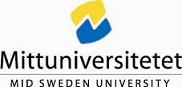             Institutionen för omvårdnad       2021-01-20Protokoll för verksamhetsförlagd utbildning (VFU)Protokollet följer strukturen i bedömningsformuläret AssCE Protokollet är tänkt som stöd för studenten vid planering och uppföljning av VFU i olika terminer Studenten ansvarar för att protokollet används Studenten noterar antal gånger och på vilket sätt momenten genomförtsMoment med grå ton är relaterade till årskurs 1,2 och 3. Övriga moment är relaterade till årskurs 2 och 3  Studentens namn:  ____________________________________________________________Nivåbeskrivning för verksamhetsförlagd utbildning Bra att ha noteringar: ex VFU placeringar, innehåll, moment …………………………………………………………………………………………………………………………………………………………………………………………………………………………………………………………………………………………………………………………………………………………………………………………………………………………………………………………………………………………………………………………………………………………………………………………………………………………………………………………………………………………………………………………………………………………………………………………………………………………………………………………………………………………………………………………………………………………………………………………………………………………………………………………………………………………………………………………………………………………………………………………………………………………………………………………………………………………………………………………………………………………………………………………………………………………………………………………………………………………………………………………………………………………………………………………………………………………………………………………………………………………………………………………………………………………………………………………………………………………………………………………………………………………………………………………………………………………………………………………………………………………………………………………………………………………Bra att ha noteringar/Reflektioner tillhörande utbildningsår 1………………………………………………………………………………………………………………………………………………………………………………………………………………………………………………………………………………………………………………………………………………………………………………………………………………………………………………………………………………………………………………………………………………………………………………………………………………………………………………………………………………………………………………………………………………………………………………………………………………………………………………………………………………………………………………………………………………………………………………………………………………………………………………………………………………………………………………………………………………………………………………………………………………………………………………………………………………………………………………………………………………………………………………………………………………………………………………………………………………………………………………………………………………………………………………………………………………………………………………………………………………………………………………………………………………………………………………………………………………………………………………………………………………………………………………………………………………………………………………………………………………………………………………………………………………………………………………………………………………………………………………………………………………………………………………………………………………………………………………………………………………………………………………………………………………………………………………………………………………………………………………………………………………………………………………………………………………………………………………………………………………………………………………………………………………………………………………………………………………………………………………………………………………………………………………………………………………………………………………………………………………………………………………………………………………………………………………………………………………………………………………………………………………………………………………………………………………………………………………………………………………………………………………Bra att ha noteringar/Reflektioner tillhörande utbildningsår 2………………………………………………………………………………………………………………………………………………………………………………………………………………………………………………………………………………………………………………………………………………………………………………………………………………………………………………………………………………………………………………………………………………………………………………………………………………………………………………………………………………………………………………………………………………………………………………………………………………………………………………………………………………………………………………………………………………………………………………………………………………………………………………………………………………………………………………………………………………………………………………………………………………………………………………………………………………………………………………………………………………………………………………………………………………………………………………………………………………………………………………………………………………………………………………………………………………………………………………………………………………………………………………………………………………………………………………………………………………………………………………………………………………………………………………………………………………………………………………………………………………………………………………………………………………………………………………………………………………………………………………………………………………………………………………………………………………………………………………………………………………………………………………………………………………………………………………………………………………………………………………………………………………………………………………………………………………………………………………………………………………………………………………………………………………………………………………………………………………………………………………………………………………………………………………………………………………………………………………………………………………………………………………………………………………………………………………………………………………………………………………………………………………………………………………………………………………………………………………………………………………………………………………Bra att ha noteringar/Reflektioner tillhörande utbildningsår 3………………………………………………………………………………………………………………………………………………………………………………………………………………………………………………………………………………………………………………………………………………………………………………………………………………………………………………………………………………………………………………………………………………………………………………………………………………………………………………………………………………………………………………………………………………………………………………………………………………………………………………………………………………………………………………………………………………………………………………………………………………………………………………………………………………………………………………………………………………………………………………………………………………………………………………………………………………………………………………………………………………………………………………………………………………………………………………………………………………………………………………………………………………………………………………………………………………………………………………………………………………………………………………………………………………………………………………………………………………………………………………………………………………………………………………………………………………………………………………………………………………………………………………………………………………………………………………………………………………………………………………………………………………………………………………………………………………………………………………………………………………………………………………………………………………………………………………………………………………………………………………………………………………………………………………………………………………………………………………………………………………………………………………………………………………………………………………………………………………………………………………………………………………………………………………………………………………………………………………………………………………………………………………………………………………………………………………………………………………………………………………………………………………………………………………………………………………………………………………………………………………………………………………Utbildningsår 1,  termin 2VFU IAllmän hälso- och sjukvård IKursplan OM086G         ”2,  termin 4VFU IIAllmän hälso- och sjukvård IIOM090G         ”3,  termin 5VFU IIIAllmän hälso- och sjukvård IIIOM092G         ”3,  termin 6VFU IVAllmän hälso- och sjukvård IVOM094GUtbildningsår 1,  Termin 2Allmän hälso- och sjukvård I Utbildningsår 2,  Termin 4Allmän hälso- och sjukvård IIUtbildningsår 3,  Termin 5Allmän hälso- och sjukvård IIIUtbildningsår 3,  Termin 6    Allmän hälso- och sjukvård IVStudenten skall ha så många mötensom det är möjligt med patienter och närståendeI dessa möten skall studenten enskilt ochi samverkan träna förhållningssätt,kommunikation, iakttagelseförmåga,personlig omvårdnad och rapportering,allt utifrån målet att uppnå färdigheter iallmän omvårdnad.Studenten behöver hjälp med att sovraoch prioritera inlärningssituationer.Det är lämpligt att lärsituationernakoncentreras till några patienter. De krav som ställs för nivå 1 gälleräven för nivå 2Betoningen ligger fortfarande pågrundläggande praktiska färdigheter ochtillämpning av allmänna omvårdnadenstekniker och metoder men skall ocksåomfatta den för sjukdomar specifikaomvårdnaden.Studenten skall i olikaomvårdnadssituationer tränadiagnostiskt tänkande ochdokumentation utifrånomvårdnadsprocessen.Fortfarande behöver studenten hjälpmed att sovra inlärningstillfällen, tränasamverkan med andra yrkesgrupper ochdärtill vara uppmärksam på det egnaförhållningssättet. De krav som ställs för nivå 1 + 2gäller även för nivå 3Ett större krav ställs på att studentenskall kunna bedöma patienter i allaåldrar, åtgärda, utvärdera ochdokumentera omvårdnads-handlingar.Identifiera hälsofrämjande åtgärder,samt planera, motivera tillämpa ochgenomföra hälsoprevention ochpromotion i mötet med patienter samtsynliggöra möjligheter till egenvård.Reflektera över olika vårdperspektiv isyfte att bedriva personcentrerad vårdoch/eller familjecentrerad omvårdnad.Studenten skall kunna uppmärksammafaktorer som påverkar det egnaförhållningssättet i olika vårdsituationer.Under nivå 3 ställs allt större krav påstudentens självständighet. De krav som ställs för tidigare nivåer gäller även här.Under den avslutande kliniskautbildningsperioden skall studentensjälvständigt kunna planera, leda och samordna omvårdnadsarbetet och därtill kunna handla i oväntade situationer.Studenten skall också aktivt delta iomvårdnadsutveckling och förebyggande, hälsobefrämjande arbete, allt utifrån sjuksköterskans yrkes funktion.Innehåll/MomentInnehåll/MomentNoteras av studentNoteras av studentNoteras av studentNoteras av studentNoteras av studentNoteras av studentNoteras av studentNoteras av studentNoteras av studentNoteras av studentKOMMUNIKATION OCH UNDERVISNINGÖvn./exam. vid KTC/metodavd. alt. tentamenObserveratObserveratObserveratGenomfört med handledareGenomfört med handledareGenomfört med handledareGenomfört självständigt ev. med handledarsignaturGenomfört självständigt ev. med handledarsignaturGenomfört självständigt ev. med handledarsignaturKommentarerKOMMUNIKATION OCH UNDERVISNINGÖvn./exam. vid KTC/metodavd. alt. tentamenUtbildningsårUtbildningsårUtbildningsårUtbildningsårUtbildningsårUtbildningsårUtbildningsårUtbildningsårUtbildningsår1. Kommunikation och bemötande av patientÖvning123123123- samtal med patient med annan kulturell bakgrund/annat språkKommunikation (T3)-           ”                   med nedsatt hörsel-           ”                   med nedsatt syn  -           ”                   med afasi-           ”                   med förvirringstillstånd-           ”                   med oro, ångest- identitetskontroll- sekretess/tystnadsplikt- förbereda och genomföra professionella samtal/möten- telefonrådgivning2. Kommunicera med och bemöta familj/närstående- vardagssamtal - samtal med/stöd till närstående - professionella samtal/möten3. Samverka med olika instanser inom vård/omsorg- olika yrkesgrupper vid enheten; ex omv.personal, sjg, at, läk, chef- annan vårdenhet vid inskrivning, utskrivning- konsultation, biståndshandläggare/socialtjänst- myndigheter/instanser ex socialtjänst, polis, barnombudsman4. Informera/undervisa patienter och närstående- vårdåtgärder ex sårvård, hjälpmedel, kost, egenvård - undersökningar och behandlingar- läkemedelseffekter och biverkningar- uppföljning av givna instruktionerInnehåll/MomentInnehåll/MomentNoteras av studentNoteras av studentNoteras av studentNoteras av studentNoteras av studentNoteras av studentNoteras av studentNoteras av studentNoteras av studentNoteras av studentForts KOMMUNIKATION OCH UNDERVISNINGÖvn./exam. vid KTC/metodavd. alt. tentamenObserveratObserveratObserveratGenomfört med handledareGenomfört med handledareGenomfört med handledareGenomfört självständigt ev. med handledarsignaturGenomfört självständigt ev. med handledarsignaturGenomfört självständigt ev. med handledarsignaturKommentarerForts KOMMUNIKATION OCH UNDERVISNINGÖvn./exam. vid KTC/metodavd. alt. tentamenUtbildningsårUtbildningsårUtbildningsårUtbildningsårUtbildningsårUtbildningsårUtbildningsårUtbildningsårUtbildningsår5. Informera/undervisa medarbetare och studenter123123123- berättat om ex ssk-utbildningen och högskolans krav- delgett vetenskapliga rön ur artikel- återgett innehåll från föreläsning eller läst litteratur- bedömt behov av/undervisa, handleda studerande/medarbetareOMVÅRDNADSPROCESSEN6. Bedöma patientens behov av omvårdnad- allmän omv. fysiska behov, resurser, risker vid:                                * personlig hygien                              * bäddning                              * aktivitet                               * nutrition                              * elimination- allmän omv.  behov utifrån stämningsläge                         psykiska/sociala/kulturella behov, resurser, risker  - specifik omv. psykisk och psykiatrisk/ somatisk vård- subjektiva/objektiva metoder, skalor, för att bedöma                              * hud och perifer cirkulation                              * sår/Nortonskalan                              * munhälsa/munvård                              * nutrition ex vätskelista, MNA                              * BMI-beräkning                              * medvetandegrad                              * smärta, VAS                              * kontrakturprofylax                              * fallskadeprevention                              * ADL                              * boendemiljö,/vårdmiljöInnehåll/MomentInnehåll/MomentNoteras av studentNoteras av studentNoteras av studentNoteras av studentNoteras av studentNoteras av studentNoteras av studentNoteras av studentNoteras av studentNoteras av studentForts. OMVÅRDNADSPROCESSENÖvn./exam. vid KTC/metodavd. alt. tentamenObserveratObserveratObserveratGenomfört med handledareGenomfört med handledareGenomfört med handledareGenomfört självständigt ev. med handledarsignaturGenomfört självständigt ev. med handledarsignaturGenomfört självständigt ev. med handledarsignaturKommentarerForts. OMVÅRDNADSPROCESSENÖvn./exam. vid KTC/metodavd. alt. tentamenUtbildningsårUtbildningsårUtbildningsårUtbildningsårUtbildningsårUtbildningsårUtbildningsårUtbildningsårUtbildningsår7. Planera och prioritera omvårdnadsåtgärder123123123- allmän omvårdnad till uppegående patient - allmän omvårdnad till sängliggande patient- specifik omvårdnad till uppegående/sängliggande patient8. Utföra omvårdnadsåtgärder Allmän omvårdnad- på- och avklädning - bäddning till sängliggande patientBäddning             (T2)- personlig hygien till uppegående patient ex bad/dusch- övre och nedre toalett till sängliggande patientPersonlig hygien  (T2)- munvård: egna tänder, protes, bryggaPersonlig hygien  (T2)  - hörselvård, hörapparat- ögonvård, ögonprotes, linser, glasögon- handvård, fotvård (naglar)Personlig hygien  (T2)    - navelvård- i samband med uttömningar, bäcken/flaska/toalett- vila och sömn- förflyttning enl. ergonomiska principer, hjälpmedel/taklyftErgonomi         (T2)  ?- fallprevention- decubitusprofylax ex lägesändringar, sängutrustning, hudvårdSänglägeskompl  (T2)- kontrakturprofylax- obstipation: profylax/åtgärd- trombos: profylax/åtgärd; ex linda ben/antitrombosstrumpa- andning: profylax/åtgärd ex CPAP, PEP-flaska - matintag för patient utan sväljsvårigheterHjälp att äta         (T1)- matintag för patient med sväljsvårigheterInnehåll/MomentInnehåll/MomentNoteras av studentNoteras av studentNoteras av studentNoteras av studentNoteras av studentNoteras av studentNoteras av studentNoteras av studentNoteras av studentNoteras av studentForts. OMVÅRDNADSPROCESSENÖvn./exam. vid KTC/metodavd. alt. tentamenObserveratObserveratObserveratGenomfört med handledareGenomfört med handledareGenomfört med handledareGenomfört självständigt ev. med handledarsignaturGenomfört självständigt ev. med handledarsignaturGenomfört självständigt ev. med handledarsignaturKommentarerForts. OMVÅRDNADSPROCESSENÖvn./exam. vid KTC/metodavd. alt. tentamenUtbildningsårUtbildningsårUtbildningsårUtbildningsårUtbildningsårUtbildningsårUtbildningsårUtbildningsårUtbildningsår8. Utföra omvårdnadsåtgärder Specifik omvårdnad123123123- vård av förlamad patient- preoperativ vård/postoperativ vård- förberedelse inför undersökning ex röntgen, scopi, ECT-beh- akut omhändertagande (ABCDE)- öppen/sluten psykiatrisk vård- vård i hemmet/vid hälsocentral- vård vid livets slut- omhändertagande efter döden:  * den avlidne                                                      * närstående                                                      * administrativa uppgifter9. Följa upp behov/problem och omv.åtgärder- omvårdnadsstatus- tecken på förändring/stabilitet- resultat av utförda omvårdnadsåtgärder10. Rapportera, dokumentera och föra journal- muntlig rapport, saklig och korrekt- skriftlig rapport, saklig och korrekt- samla data och dokumentera i omvårdnadsjournalÖvningar i           * ankomstsamtal                        dokumentation (T2)          * omvårdnadsanamnes          * omvårdnadsstatus          * omvårdnadsdiagnos          * omvårdnadsepikris- tagit del av journalhandlingar- använt datorstödInnehåll/MomentInnehåll/MomentNoteras av studentNoteras av studentNoteras av studentNoteras av studentNoteras av studentNoteras av studentNoteras av studentNoteras av studentNoteras av studentNoteras av studentUNDERSÖKNINGAR OCH BEHANDLINGARÖvn./exam. vid KTC/metodavd. alt. tentamenObserveratObserveratObserveratGenomfört med handledareGenomfört med handledareGenomfört med handledareGenomfört självständigt ev. med handledarsignaturGenomfört självständigt ev. med handledarsignaturGenomfört självständigt ev. med handledarsignaturKommentarerUNDERSÖKNINGAR OCH BEHANDLINGARÖvn./exam. vid KTC/metodavd. alt. tentamenUtbildningsårUtbildningsårUtbildningsårUtbildningsårUtbildningsårUtbildningsårUtbildningsårUtbildningsårUtbildningsår11. Medverka/genomföra undersökningar/behandlingar123123123- vikt och längd- puls och blodtryck; palpatoriskt/auskultatoriskt   Puls/blodtryck     (T1)- temperaturmätning- andningsfrekvens, lyssna på lungor- lyssna på tarmljud- kapillärprovstagning; Hb, P-glukoskontroll    Kappilärprover      (T2)- Hb-apparat, P-glukos mätare- venös blodprovstagning Venprovtagning     (T2)- blodgruppering/bastest/förenlighetstest- urinprover - avföringsprover- bakteriologisk provtagning; sår, urin, faeces, naso-pharynx- blododling- inläggning av PVKPVK                     (T3)CVK, sc.venport  (T3)- katetrisering/KAD kvinnaKatetrisering- katetrisering/KAD manav urinvägar        (T2)- bladder-scanner/ RIK- sårvård med/utan dränage- suturtagning- bensår med och utan kompression (linda, strumpa)- stomivård; colostomi, ileostomi- urostomivård: suprapubisk, nefro-/pyelostomi- vattenlavemangInnehåll/MomentInnehåll/MomentNoteras av studentNoteras av studentNoteras av studentNoteras av studentNoteras av studentNoteras av studentNoteras av studentNoteras av studentNoteras av studentNoteras av studentForts. UNDERSÖKNINGAR OCH BEHANDLINGARÖvn./exam. vid KTC/metodavd. alt. tentamenObserveratObserveratObserveratGenomfört med handledareGenomfört med handledareGenomfört med handledareGenomfört självständigt ev. med handledarsignaturGenomfört självständigt ev. med handledarsignaturGenomfört självständigt ev. med handledarsignaturKommentarerForts. UNDERSÖKNINGAR OCH BEHANDLINGARÖvn./exam. vid KTC/metodavd. alt. tentamenUtbildningsårUtbildningsårUtbildningsårUtbildningsårUtbildningsårUtbildningsårUtbildningsårUtbildningsårUtbildningsår11. Medverka/genomföra undersökningar/behandlingar123123123- infusion i PVKIordningställa - infusion i CVK, sc venportinfusion               (T3)- transfusion av blodprodukter  Blodtrans/S-vall) (T?)- infusionspump- droppräknare- nedläggning av ventrikelsond- sondmatning via PEG/nasogastrisk sond- saturationsmätning- syrgasbehandling (mask, kateter)S-vall                   (T2)- PEP-flaska/-mask- sugning av övre luftväg/trachoestoma S-vall                  (T2)- PEF-mätning- lumbalpunktion- pleuradrän- EKGEKG (S-vall)       (T?)- grundläggande HLR (till vuxen)Basal HLR           (T2)- HLR barnHLR barn            (T4)- S-HLR, HjärtstartareS-HLR                (T6)- funktionsbedömning/rörelseaktivitet med arbetster., sjukgymn.  - medverkat vid läkarundersökningAndra Undersökningar och Behandlingar---Innehåll/MomentInnehåll/MomentNoteras av studentNoteras av studentNoteras av studentNoteras av studentNoteras av studentNoteras av studentNoteras av studentNoteras av studentNoteras av studentNoteras av studentForts. UNDERSÖKNINGAR OCH BEHANDLINGARÖvn./exam. vid KTC/metodavd. alt. tentamenObserveratObserveratObserveratGenomfört med handledareGenomfört med handledareGenomfört med handledareGenomfört självständigt ev. med handledarsignaturGenomfört självständigt ev. med handledarsignaturGenomfört självständigt ev. med handledarsignaturKommentarerForts. UNDERSÖKNINGAR OCH BEHANDLINGARÖvn./exam. vid KTC/metodavd. alt. tentamenUtbildningsårUtbildningsårUtbildningsårUtbildningsårUtbildningsårUtbildningsårUtbildningsårUtbildningsårUtbildningsår12. Handha läkemedel; Beräkna/iordningställa/administrera/dokumentera123123123               * FASS/författningarLM-behandling               * perorala LM-beräkning (T1-T6)               * sc injektioner inkl insulinpennasc injektion      (T2)               * im injektionerim injektion     (T2)               * iv injektioner               * inhalation               * rektala, vaginala               * ögondroppar, ögonsalva               * tillsatser till infusionTillsats infusion  (T3)               * narkotika               * toxiska               * vaccination               * läkemedelsbeställningARBETSLEDNING OCH SAMARBETE13. Planera, organisera, fördela arbetsuppgifter- planerat, prioriterat, organiserat eget arbete- samordnat olika insatser- lett, prioriterat, fördelat och samordnat omv.arbetet i teamet- delegerat arbetsuppgifter- tillvaratagit medarbetarnas kompetens- vårdplanering/vårdkedjan- kostnads- och kvalitetsmedvetenhet14. Samarbete- teamwork med olika yrkesrepresentanter- i studentteam Innehåll/MomentInnehåll/MomentNoteras av studentNoteras av studentNoteras av studentNoteras av studentNoteras av studentNoteras av studentNoteras av studentNoteras av studentNoteras av studentNoteras av studentForts. ARBETSLEDNING OCH SAMARBETEÖvn./exam. vid KTC/metodavd. alt. tentamenObserveratObserveratObserveratGenomfört med handledareGenomfört med handledareGenomfört med handledareGenomfört självständigt ev. med handledarsignaturGenomfört självständigt ev. med handledarsignaturGenomfört självständigt ev. med handledarsignaturKommentarerForts. ARBETSLEDNING OCH SAMARBETEÖvn./exam. vid KTC/metodavd. alt. tentamenUtbildningsårUtbildningsårUtbildningsårUtbildningsårUtbildningsårUtbildningsårUtbildningsårUtbildningsårUtbildningsår15. Handlingsberedskap för akuta situationer123123123- tagit egna initiativ- handlat adekvat i oväntade situationer- anpassat arbetstakt efter arbetsuppgifter/omdisponerat vb16. Säkerhetsmedvetenhet - hygienprinciper, säkerhetsföreskrifter, författningar                  * smitta och smittspridning                  * riskavfall                  * teknisk utrustning                  * kemikalier- rena rutiner- sterila metoder- barriärvård- sköljrummets funktioner- patientlarm, ex larmmattor etc.- larm/utrustning vid hjärt-lung-räddning (HLR) - syrgas/gastuber/syrgaskoncentrator- brandskydd: larm,larmplan,utrymningsplan,utrustning,återsam- avvikelsehantering, anmälningsskyldighet- skyddsutrustning- risk för överfall, skada av föremål- säkerhet vid psykiatrisk vårdInnehåll/MomentInnehåll/MomentNoteras av studentNoteras av studentNoteras av studentNoteras av studentNoteras av studentNoteras av studentNoteras av studentNoteras av studentNoteras av studentNoteras av studentPROFESSIONELLT FÖRHÅLLNINGSSÄTTÖvn./exam. vid KTC/metodavd. alt. tentamenObserveratObserveratObserveratGenomfört med handledareGenomfört med handledareGenomfört med handledareGenomfört självständigt ev. med handledarsignaturGenomfört självständigt ev. med handledarsignaturGenomfört självständigt ev. med handledarsignaturKommentarerPROFESSIONELLT FÖRHÅLLNINGSSÄTTÖvn./exam. vid KTC/metodavd. alt. tentamenUtbildningsårUtbildningsårUtbildningsårUtbildningsårUtbildningsårUtbildningsårUtbildningsårUtbildningsårUtbildningsår17. Vetenskaplig medvetenhet  (evidensbaserad omvårdnad)123123123         * reflekterat och analyserat det dagliga arbetet         * använt/disk kunskap från forskning och utvecklingsarb.         * sökt ny kunskap         * förmedlat resultat från vetenskapliga artiklar/rapporter         * uppmärksammat behov av ändrade vårdåtgärderForts. PROFESSIONELLT FÖRHÅLLNINGSSÄTTÖvn./examTänkt påTänkt påTänkt påDiskuterat med handledareDiskuterat med handledareDiskuterat med handledareKänt sig säkerKänt sig säkerKänt sig säkerKommentarerForts. PROFESSIONELLT FÖRHÅLLNINGSSÄTTÖvn./examUtbildningsårUtbildningsårUtbildningsårUtbildningsårUtbildningsårUtbildningsårUtbildningsårUtbildningsårUtbildningsår18. Etisk medvetenhet123123123- patientens självbestämmande och integritet  - öppenhet, mod, hänsyn till olika värderingar- vård på lika villkor, frihet att välja, vård enligt lag19. Självkännedom- självkritik- egen styrka och begränsningar- förändringsbenägen- eget ansvar för inlärning och utveckling20. Noggrannhet, pålitlighet och omdöme- initierat, prioriterat och slutfört åtaganden- följt föreskrifter och författningar- följt muntliga/skriftliga instruktioner- förmedlat trygghet till handledare/medarbetare att uppgifter   utförts adekvatInnehåll/MomentInnehåll/MomentNoteras av studentNoteras av studentNoteras av studentNoteras av studentNoteras av studentNoteras av studentNoteras av studentNoteras av studentNoteras av studentNoteras av studentForts.  PROFESSIONELLT FÖRHÅLLNINGSSÄTTÖvn./exam.Tänkt påTänkt påTänkt påDiskuterat med handledareDiskuterat med handledareDiskuterat med handledareKänt sig säkerKänt sig säkerKänt sig säkerKommentarerForts.  PROFESSIONELLT FÖRHÅLLNINGSSÄTTÖvn./exam.UtbildningsårUtbildningsårUtbildningsårUtbildningsårUtbildningsårUtbildningsårUtbildningsårUtbildningsårUtbildningsår21. Självständighet123123123- argumenterat och motiverat handlingar- varit införstådd med det egna ansvarsområdet och dess   begränsningar- tagit ansvar för egna handlingar- visat initiativ- haft problemlösande förhållningssätt, självständig, professionellt- reflekterat över ledarskapets betydelse för vårdarbetet